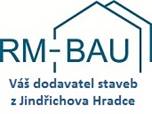 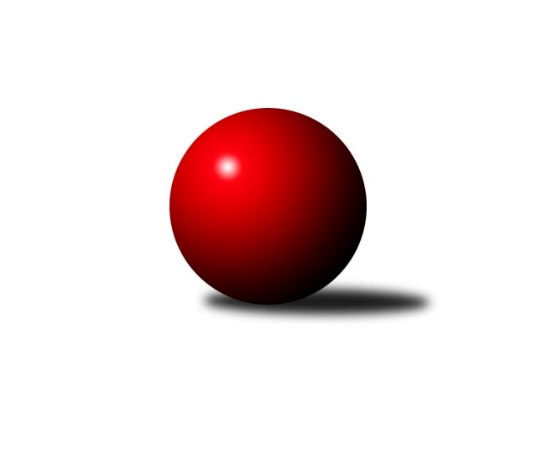 Č.2Ročník 2020/2021	2.10.2020Nejlepšího výkonu v tomto kole: 1653 dosáhlo družstvo: TJ Nová Včelnice BOP Jindřichův Hradec 2020/2021Výsledky 2. kolaSouhrnný přehled výsledků:TJ Kunžak C	- TJ Centropen Dačice F	3:3	1563:1599	4.0:4.0	1.10.TJ Sokol Slavonice C	- TJ Nová Včelnice B	1:5	1538:1653	2.5:5.5	2.10.TJ Jiskra Nová Bystřice C	- TJ Slovan Jindřichův Hradec B	5:1	1558:1469	5.0:3.0	2.10.Tabulka družstev:	1.	TJ Centropen Dačice F	2	1	1	0	8.0 : 4.0 	10.0 : 6.0 	 1600	3	2.	TJ Nová Včelnice B	2	1	0	1	7.0 : 5.0 	9.5 : 6.5 	 1569	2	3.	TJ Jiskra Nová Bystřice C	2	1	0	1	6.0 : 6.0 	7.0 : 9.0 	 1560	2	4.	TJ Slovan Jindřichův Hradec B	2	1	0	1	5.0 : 7.0 	7.0 : 9.0 	 1525	2	5.	TJ Sokol Slavonice C	2	1	0	1	5.0 : 7.0 	6.5 : 9.5 	 1555	2	6.	TJ Kunžak C	2	0	1	1	5.0 : 7.0 	8.0 : 8.0 	 1552	1Podrobné výsledky kola:	 TJ Kunžak C	1563	3:3	1599	TJ Centropen Dačice F	Radka Burianová	 	 189 	 202 		391 	 1:1 	 372 	 	204 	 168		Stanislav Musil	Libuše Hanzalíková	 	 198 	 199 		397 	 2:0 	 373 	 	182 	 191		Lubomír Náměstek	Jovana Vilímková	 	 203 	 215 		418 	 1:1 	 380 	 	206 	 174		Jiří Matouš	Marie Kudrnová	 	 141 	 216 		357 	 0:2 	 474 	 	240 	 234		Pavel Holzäpfelrozhodčí: Radka BurianováNejlepší výkon utkání: 474 - Pavel Holzäpfel	 TJ Sokol Slavonice C	1538	1:5	1653	TJ Nová Včelnice B	Aleš Pavlů *1	 	 176 	 181 		357 	 0:2 	 417 	 	208 	 209		Vladimír Klíma	Pavel Lojda	 	 171 	 181 		352 	 0:2 	 431 	 	222 	 209		Tereza Tyšerová	Milena Žampachová	 	 197 	 202 		399 	 1.5:0.5 	 372 	 	197 	 175		Martin Kovalčík	Stanislav Tichý	 	 209 	 221 		430 	 1:1 	 433 	 	232 	 201		Jiří Hemberarozhodčí: Josef SmažilNejlepší výkon utkání: 433 - Jiří Hembera	 TJ Jiskra Nová Bystřice C	1558	5:1	1469	TJ Slovan Jindřichův Hradec B	Dagmar Stránská	 	 210 	 211 		421 	 2:0 	 352 	 	188 	 164		Josef Jirků *1	Jan Mol	 	 193 	 169 		362 	 0:2 	 466 	 	247 	 219		Martin Novák	Milan Švec	 	 203 	 156 		359 	 1:1 	 351 	 	171 	 180		Jiří Kačo	Zdeněk Hrbek	 	 216 	 200 		416 	 2:0 	 300 	 	143 	 157		Jaroslav Vrzalrozhodčí: Zdeněk HrbekNejlepší výkon utkání: 466 - Martin NovákPořadí jednotlivců:	jméno hráče	družstvo	celkem	plné	dorážka	chyby	poměr kuž.	Maximum	1.	Pavel Holzäpfel 	TJ Centropen Dačice F	443.50	302.0	141.5	5.5	2/2	(474)	2.	Stanislav Tichý 	TJ Sokol Slavonice C	425.00	290.5	134.5	5.5	2/2	(430)	3.	Zdeněk Hrbek 	TJ Jiskra Nová Bystřice C	419.00	288.0	131.0	8.0	2/2	(422)	4.	Jiří Matouš 	TJ Centropen Dačice F	404.00	286.5	117.5	10.5	2/2	(428)	5.	Jovana Vilímková 	TJ Kunžak C	400.00	289.0	111.0	9.0	1/1	(418)	6.	Dagmar Stránská 	TJ Jiskra Nová Bystřice C	399.00	277.0	122.0	10.0	2/2	(421)	7.	Jiří Kačo 	TJ Slovan Jindřichův Hradec B	394.50	276.0	118.5	7.5	2/2	(438)	8.	Lubomír Náměstek 	TJ Centropen Dačice F	393.50	279.5	114.0	14.5	2/2	(414)	9.	Radka Burianová 	TJ Kunžak C	393.50	285.0	108.5	9.5	1/1	(396)	10.	Libuše Hanzalíková 	TJ Kunžak C	392.50	282.5	110.0	9.0	1/1	(397)	11.	Milena Žampachová 	TJ Sokol Slavonice C	389.00	278.0	111.0	7.5	2/2	(399)	12.	Tereza Tyšerová 	TJ Nová Včelnice B	388.50	282.5	106.0	10.5	2/2	(431)	13.	Martin Kovalčík 	TJ Nová Včelnice B	386.00	269.5	116.5	9.5	2/2	(400)	14.	Milan Švec 	TJ Jiskra Nová Bystřice C	371.50	275.0	96.5	17.0	2/2	(384)	15.	Pavel Lojda 	TJ Sokol Slavonice C	368.00	260.0	108.0	13.0	2/2	(384)	16.	Marie Kudrnová 	TJ Kunžak C	366.00	260.0	106.0	12.5	1/1	(375)	17.	Jaroslav Vrzal 	TJ Slovan Jindřichův Hradec B	345.00	243.5	101.5	15.5	2/2	(390)		Martin Novák 	TJ Slovan Jindřichův Hradec B	466.00	316.0	150.0	5.0	1/2	(466)		Jiří Hembera 	TJ Nová Včelnice B	433.00	300.0	133.0	8.0	1/2	(433)		Vladimír Klíma 	TJ Nová Včelnice B	417.00	278.0	139.0	5.0	1/2	(417)		Aleš Pavlů 	TJ Sokol Slavonice C	389.00	290.0	99.0	14.0	1/2	(389)		Marie Škodová 	TJ Slovan Jindřichův Hradec B	383.00	277.0	106.0	9.0	1/2	(383)		Pavel Novák 	TJ Jiskra Nová Bystřice C	379.00	259.0	120.0	11.0	1/2	(379)		František Hána 	TJ Nová Včelnice B	379.00	283.0	96.0	17.0	1/2	(379)		Stanislav Musil 	TJ Centropen Dačice F	372.00	275.0	97.0	16.0	1/2	(372)		Stanislav Koros 	TJ Slovan Jindřichův Hradec B	370.00	295.0	75.0	18.0	1/2	(370)		Jan Mol 	TJ Jiskra Nová Bystřice C	362.00	266.0	96.0	14.0	1/2	(362)Sportovně technické informace:Starty náhradníků:registrační číslo	jméno a příjmení 	datum startu 	družstvo	číslo startu25483	Stanislav Tichý	02.10.2020	TJ Sokol Slavonice C	3x
Hráči dopsaní na soupisku:registrační číslo	jméno a příjmení 	datum startu 	družstvo	Program dalšího kola:3. kolo8.10.2020	čt	17:30	TJ Slovan Jindřichův Hradec B - TJ Kunžak C	8.10.2020	čt	18:00	TJ Nová Včelnice B - TJ Jiskra Nová Bystřice C	8.10.2020	čt	18:00	TJ Centropen Dačice F - TJ Sokol Slavonice C	Nejlepší šestka kola - absolutněNejlepší šestka kola - absolutněNejlepší šestka kola - absolutněNejlepší šestka kola - absolutněNejlepší šestka kola - dle průměru kuželenNejlepší šestka kola - dle průměru kuželenNejlepší šestka kola - dle průměru kuželenNejlepší šestka kola - dle průměru kuželenNejlepší šestka kola - dle průměru kuželenPočetJménoNázev týmuVýkonPočetJménoNázev týmuPrůměr (%)Výkon2xPavel HolzäpfelDačice F4741xMartin NovákJin.Hradec B123.164661xMartin NovákJin.Hradec B4662xPavel HolzäpfelDačice F120.864741xJiří HemberaN. Včelnice B4331xDagmar StránskáN. Bystřice C111.274211xTereza TyšerováN. Včelnice B4312xZdeněk HrbekN. Bystřice C109.944162xStanislav TichýSlavonice C4301xJiří HemberaN. Včelnice B108.564331xDagmar StránskáN. Bystřice C4211xTereza TyšerováN. Včelnice B108.05431